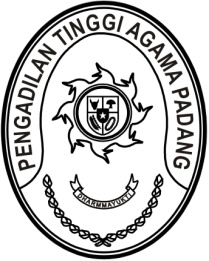 Nomor 	:     /PAN.PTA.W3-A/HK2.6/XI/2023	        Padang, 20 November 2023Sifat	: BiasaLampiran 	:  - Hal	: Penerimaan dan Registrasi Perkara                     Banding Nomor 70/Pdt.G/2023/PTA.PdgKepada    Yth. Ketua Pengadilan Agama PariamanAssalamu’alaikum Wr.Wb.Dengan ini kami beritahukan kepada Saudara bahwa berkas yang dimohonkan banding oleh Saudara:Lina Warni binti Erwin sebagai Pembanding L a w a nRudi Simon bin Syam Simon sebagai TerbandingTerhadap Putusan Pengadilan Agama Pariaman Nomor 618/Pdt.G/2023/PA.Prm tanggal 5 Oktober 2023 yang Saudara kirimkan secara elektronik melalui aplikasi e-court telah kami terima dan telah didaftarkan dalam Buku Register Banding Pengadilan Tinggi Agama Padang, Nomor 70/Pdt.G/2023/PTA.Pdg tanggal 20 November 2023.Demikian disampaikan untuk dimaklumi sebagaimana mestinya.                  WassalamPanitera,SyafruddinTembusan:Sdr. Anda Simon, S.H. sebagai Kuasa Pembanding;Sdr. Ikem Seroja, S.H. sebagai Kuasa Terbanding;c.q. Pengadilan Agama Pariaman.